الاختلاف بين ادارة الموارد البشرية المحلية والدولية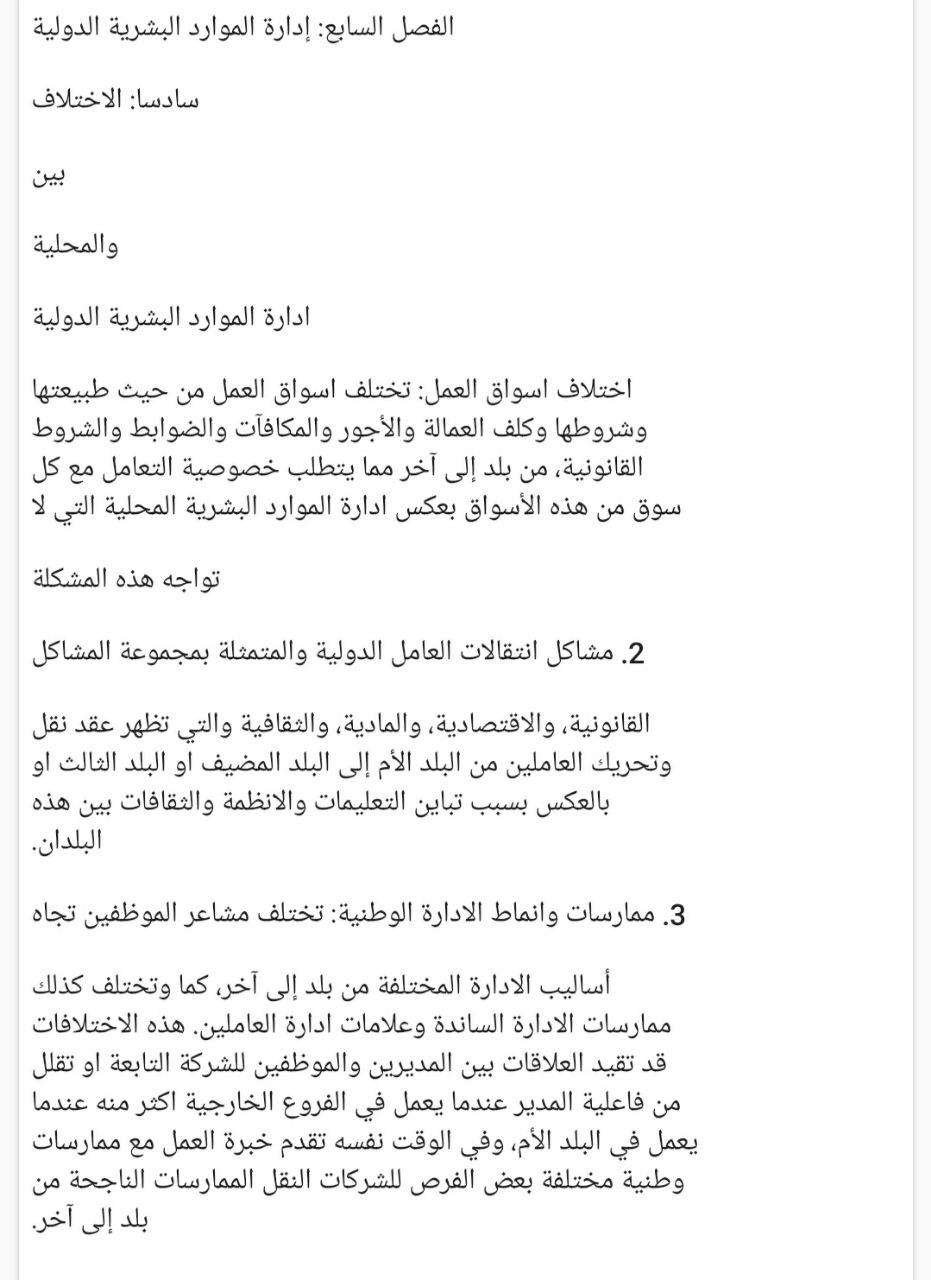 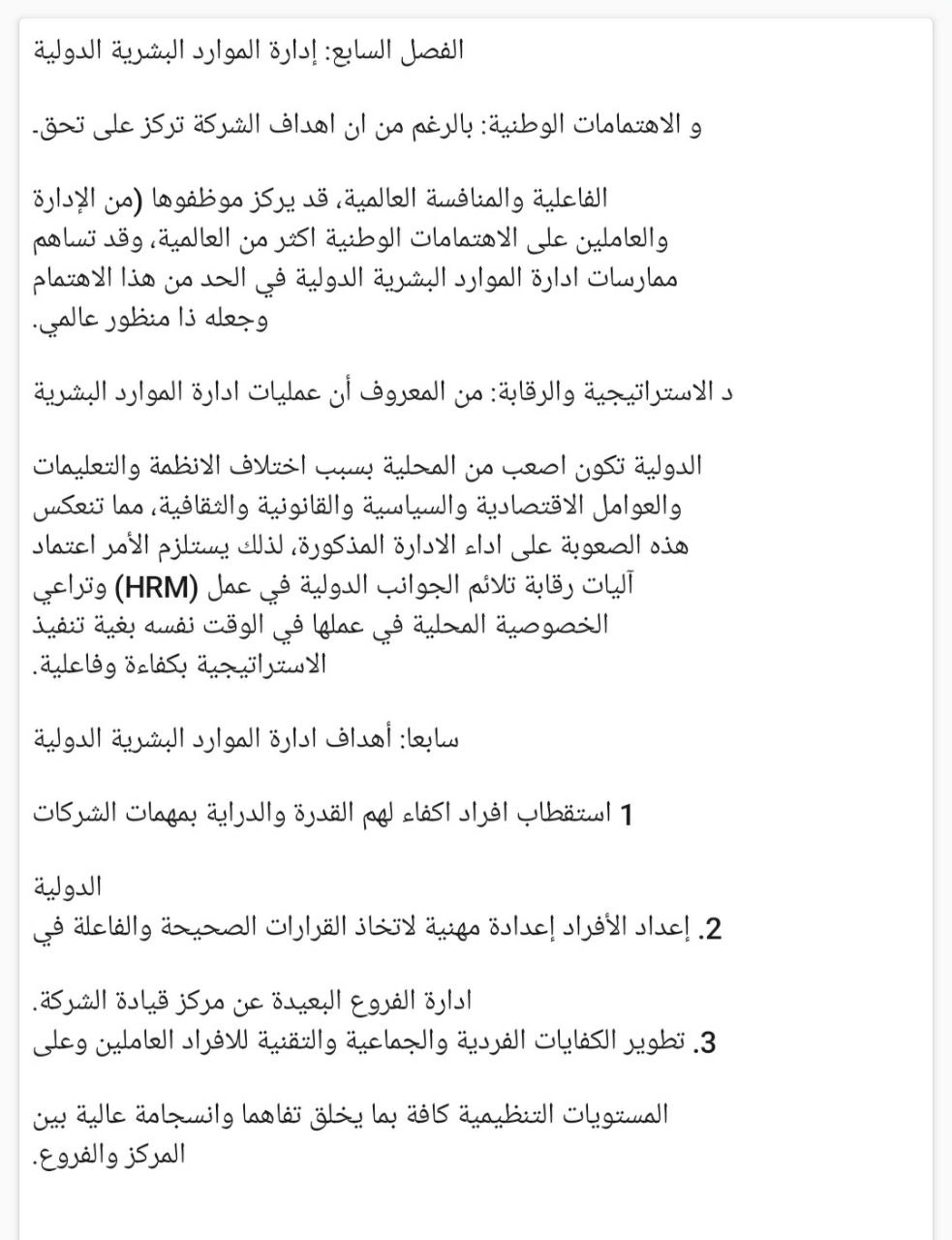 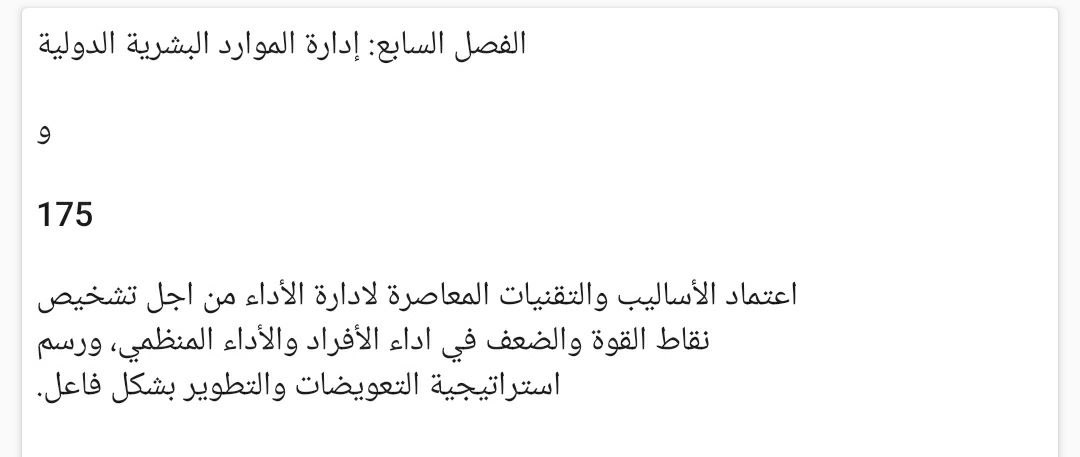 